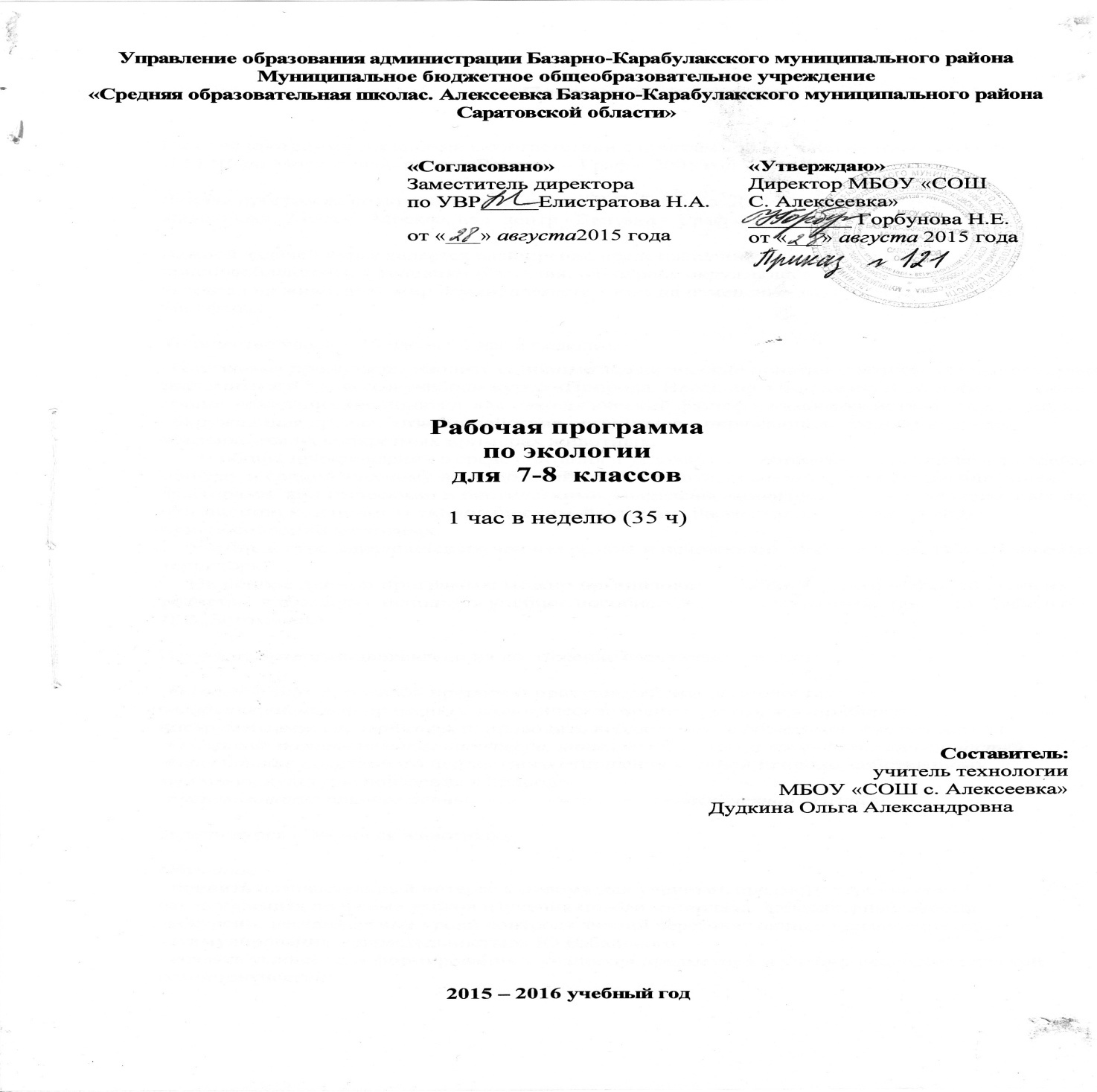 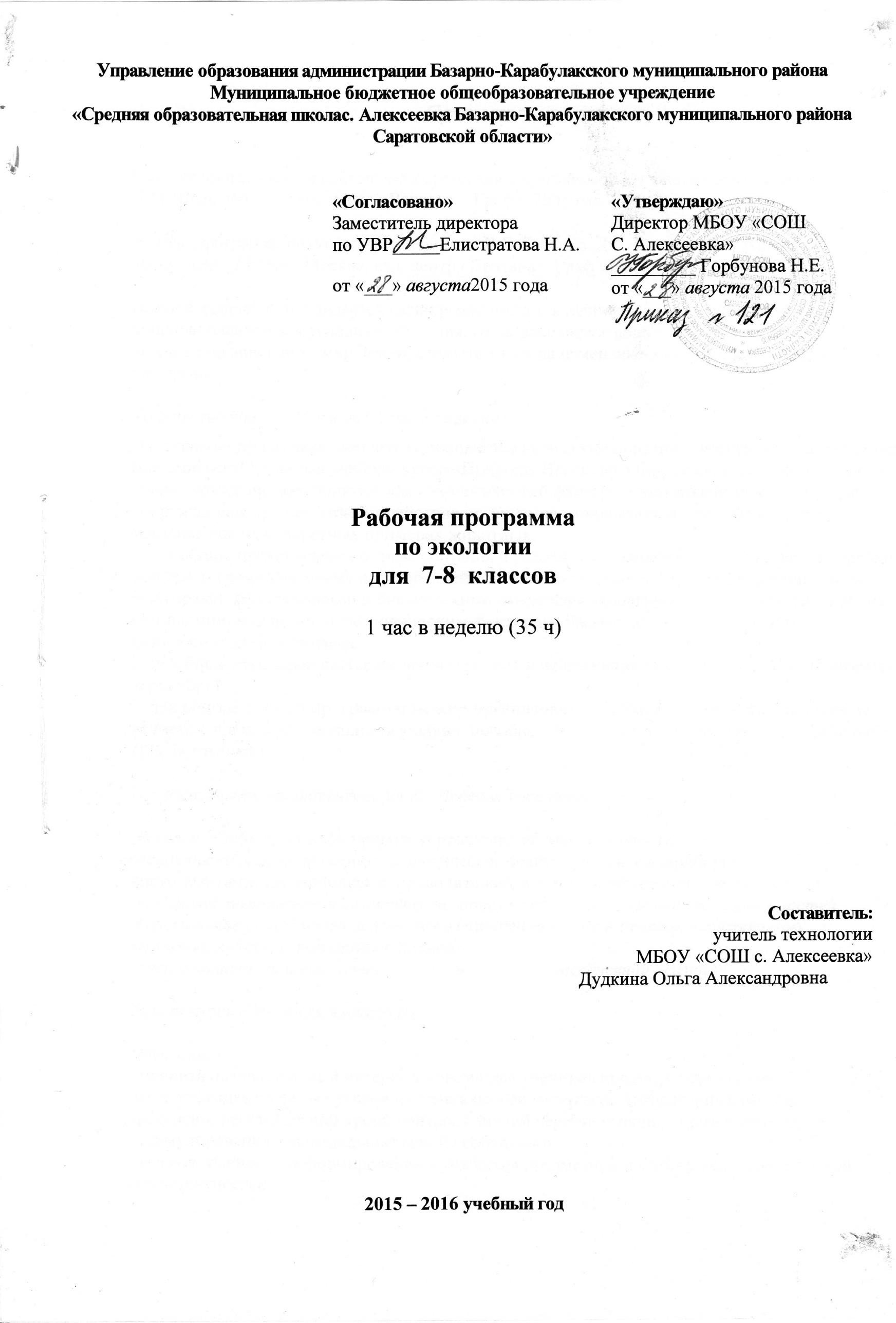 Пояснительная запискаРабочая программа составлена в соответствии с программой «Экология животных» авт. И.М.Швец Москва, изд. центр «Вентана – Граф», 2012 год.Данная программа подкреплена учебником В.Г. Бабенко, Д.В. Богомолов «Экология животных», 7 класс,  Москва, изд. центр «Вентана – Граф», 2014 год.Важной задачей курса является расширение представления учащихся о животных, об их приспособленности к условиям обитания,  об охране окружающей среды, о влиянии человека на животный  мир Земли, а вместе с ним на изменение экологических систем биосферы.Количество часов – 35 часов ( 1 час в неделю).  Программа продолжает вводить основные экологические понятия, с которыми учащиеся начали знакомиться в 5 классе в учебном курсе «Природа. Введение в биологию и экологию». Такие общие экологические понятия, как «экологический фактор», «взаимодействие организмов», «окружающая среда», «взаимодействие организмов с окружающей средой» и другие, объясняются на конкретных примерах животных.От общих представлений о среде обитания и условиях существования предлагается перейти к общему и специфическому во взаимодействии животных с основными экологическими факторами: абиотическими и биотическими. Выделены экологические группы животных по отношению к основным экологическим факторам. Рассмотрены основные виды приспособлений животных. Учебный курс завершается изучением редких и исчезающих видов животных и охраняемых территорий .На основе данной программы можно организовать учебный курс или факультатив из расчета 1 ч в неделю, используя учебное пособие «Экология животных» (авт.: В.Г. Бабенко, Д.В. Богомолов).Изучение экологии направлено на достижение следующих  целей:освоение знаний о живой природе и присущих ей закономерностяховладение умениями применять экологические знания, работать с  приборами, инструментами, справочниками, проводить наблюдения за объектами,  эксперименты развитие познавательных интересов, интеллектуальных и творческих способностейвоспитание позитивного ценностного отношения к живой природе, собственному здоровью, культуры поведения в природеиспользование приобретённых знаний и умений в повседневной жизниЗадачи курса «Экология животных»Обучения:- привить познавательный интерес к новому для учеников предмету через систему разнообразных по форме уроков изучения нового материала, лабораторные работы экскурсии, нестандартные уроки контроля знаний через постоянное применение идеи «стимулирования занимательностью» Ю.Бабанского- создать условия для формирования у учащихся предметной и учебно-исследовательской компетентностей:- обеспечить усвоение учащимися знаний  в соответствии со стандартом экологического  образования через систему из 35 уроков- способствовать формированию у школьников предметных умений и навыков: умения работать с микроскопом и гербарием, наблюдать и описывать экологические  объекты, сравнивать их, ставить несложные  опыты, вести наблюдения в природе, умение определять наиболее распространённых животных своей местности через систему лабораторных работ  и экскурсии, продолжить развивать у детей общеучебные умения и навыки: особое внимание уделить развитию  умения пересказывать текст, аккуратно вести записи в тетради и делать рисунки через монологические ответы на уроках и особое отношение к работе в тетрадях (ежемесячная проверка ведения тетради и конкурс на лучшую тетрадь в конце учебного года)Развития:-  создать условия для развития у школьников интеллектуальной, эмоциональной, мотивационной и волевой сферы: особое внимание обратить на развитие у учащихся  слуховой и зрительной памяти, внимания, мышления, воображения, эстетических эмоций, положительного отношения к учёбе, умения ставить цели через учебный материал каждого урока, использование на уроках красивых наглядных пособий, музыкальных  фрагментов, стихов, загадок, определение значимости любого урока для каждого ученикаВоспитания:- способствовать воспитанию совершенствующихся социально-успешных личностей с положительной «Я-концепцией», формированию у учащихся коммуникативной и валеологической компетентностей: особое внимание обратить на воспитание у  учащихся  ответственного отношения к природе, бережного отношения к учебному оборудованию, умение жить в коллективе (общаться и сотрудничать) через учебный материал каждого урока, лабораторные  работы, КСОФормы организации учебного процесса-классно – урочная-индивидуальная-групповая-индивидуально-групповая-фронтальная-практикум-проектно-исследовательскаяФормы контроля ЗУН (ов)-фронтальный опрос-опрос в парах-контрольная  работа-практикум-тестирование-урок викторина-урок-конкурс знатоковОбщая характеристика учебного предметаУчебный курс включает теоретический и практический разделы, соотношениемеждукоторымивобщемобъемечасовварьируетсявзависимостиотспециализацииобразовательногоучреждения, подготовленности обучающихся, наличия соответствующего оборудования. Для формирования личностных, познавательных, коммуникативных универсальных учебных действий в данной  рабочей программе отводится 2 часа на лабораторные работы, которые могут быть реализованы в части урока и оцениваются по усмотрению учителя.Некоторые опыты и проекты выполняются   в домашних условиях. Для более широкого использования, наряду с традиционным уроком, разнообразных форм организации учебного процесса, внедрения современных педагогических технологий.Методыиформыобученияопределяютсясучетоминдивидуальныхивозрастныхособенностейучащихся, развитияисаморазвитияличности. Методы обученияУчет индивидуальных особенностей и потребностей учащихся;интерактивность (работа в малых группах, ролевые игры, имитационное моделирование, тренинги, предусмотренапроектнаядеятельностьучащихсяизащитапроектовпослезавершенияизучениякрупныхтем;личностно-деятельностный подход, применение здоровьесберегающих технологий.Формы обученияУроки усвоения новой учебной информации; Уроки формирования практических умений и навыков учащихся; Уроки совершенствования и знаний, умений и навыков; Уроки обобщения и систематизации знаний, умений и навыков; Уроки проверки оценки знаний, умений и навыков  учащихся;  Лабораторные и практические работы, практикумы, конференции, игры, тренинги.Врабочейпрограммепредусмотренасистемаформконтроляуровнядостиженийучащихсяикритерииоценки. Контроль знаний, умений и навыков учащихся – важнейший этап учебного процесса, выполняющий обучающую, проверочную, воспитательную и корректирующую функции. Вструктурепрограммыпроверочныесредстванаходятсявлогическойсвязиссодержаниемучебногоматериала. Реализациямеханизмаоценкиуровняобученностипредполагаетсистематизациюиобобщениезнаний, закрепление умений и навыков; проверку уровня усвоения знаний и овладения умениями и навыками, заданными как планируемые результаты обучения. Они представляются в виде требований к подготовке учащихся. Формы контроля предварительный, текущий, тематический, итоговый контроль; Дифференцированный индивидуальный письменный опрос;Самостоятельная проверочная работа;тестирование, диктант, письменные домашние задания;анализ творческих, исследовательских работ, результатов выполнения диагностических заданий учебного пособия.. Курс завершают уроки, позволяющие обобщить и систематизировать знания, а также применить умения, приобретенные при изучении данного курса.МестопредметавбазисномучебномпланеНа изучение биологии в 7 классе отведено 35часов(1ч.В неделю)В программе отводится 2 часа на лабораторные работы.Охрана здоровья обучающихсяМетоды здоровьесберегающих технологий применяемые в ОУ повышают уровень познавательной активности учащихся  способствуют эмоциональному равновесию, снижению уровня стресса, повышению уверенности в себе и своих силах.Большое внимание удивляется-рациональной организации урока-созданию благоприятной атмосферы на урокеВыполняется принцип наглядности( использование ИКТ, таблицы, схемы, натуральные объекты)-повторение-принцип доступности-дифференцированный подход-использование дидактического материалаОпределение плотности урока в течении ученического часа(смена 4-7 видов деятельности)-проводится эмоциональная разрядка-физминутки по коррекции осанки-гимнастика для глазСоблюдение санитарных норм в кабинете биологии(чистота, температурный режим, озеленение, освещение)-рациональная организация рабочего места-поэтапное формирование умственных действий-обеспечение доброжелательной атмосферыОценка самостоятельных письменных и контрольных работ.Оценка "5" ставится, если ученик: выполнил работу без ошибок и недочетов; допустил не более одного недочета. Оценка "4" ставится, если ученик выполнил работу полностью, но допустил в ней: не более одной негрубой ошибки и одного недочета; или не более двух недочетов. Оценка "3" ставится, если ученик правильно выполнил не менее половины работы или допустил: не более двух грубых ошибок; или не более одной грубой и одной негрубой ошибки и одного недочета; или не более двух-трех негрубых ошибок; или одной негрубой ошибки и трех недочетов; или при отсутствии ошибок, но при наличии четырех-пяти недочетов. Оценка "2" ставится, если ученик: допустил число ошибок и недочетов превосходящее норму, при которой может быть выставлена оценка "3"; или если правильно выполнил менее половины работы. Календарно-тематическое планирование«Экология животных»7 класс  Рабочая программа  для 8 класса составлена в соответствии с программой «Экология человека» авт. М.З. Фёдорова, В.С. Кучменко, Т.П. Лукина Москва, изд. центр «Вентана – Граф», 2005 год.Данная программа подкреплена учебником «Экология человека», 8 класс, авт.М.З. Фёдорова, В.С. Кучменко, Т.П. Лукина Москва, изд. центр «Вентана – Граф», 2006 год.Главные цели курса – формирование мировоззрения, развитие разносторонних способностей. Воспитание экологической культуры школьников.Важной задачей курса является расширение представления учащихся о человеке и его здоровье, о его приспособленности к условиям жизни,  об охране окружающей среды, о её влиянии на человека .Количество часов – 17 часов ( 1 час в неделю).   Курс «Экология человека». Культура здоровья. Продолжает единую экологическую линию, начатую в предыдущих учебных курсах: «Экология растений» 6 класс, «Экология животных 7 класс.  В предлагаемой программе сохраняется логика построения курса: от общих представлений к конкретному влиянию экологических факторов на организм.  После изучения основных разделов и тем предусматривается проектная деятельность учащихся. Кроме того, для формирования навыков и умений практически использовать полученные знания предлагаются лабораторные и практические работы.  В программу наряду с основным материалом имеется дополнительный для ознакомительного изучения, используемый по усмотрению учителя. Преподаватель имеет возможность изменить предлагаемое распределение часов на изучение тем в зависимости от уровня знаний учащихся.На основе данной программы можно организовать учебный курс или факультатив из расчета 1 ч в неделю, используя учебное пособие «Экология человека» (авт.:М.З. Фёдорова, В.С. Кучменко, Т.П. Лукина.).Во втором полугодии  предполагается изучение ландшафтной экологии авт. Н.А. ЧумаченкоК данной программе адаптировано учебное пособие «Введение в ландшафтную экологию» авт. Н.А. Чумаченко. Сначала рассматриваются основы географического анализа территории, раскрываются понятия ландшафтной экологии. Далее особое внимание уделяется природно – антропогенному ландшафту и природопользованию в Саратовской области.На основе данной программы можно организовать учебный курс или факультатив из расчета 1 ч в неделю, используя учебное пособие «Введение в ландшафтную экологию» авт. Н.А. Чумаченко.Изучение экологии направлено на достижение следующих  целей:освоение знаний о живой природе и присущих ей закономерностяховладение умениями применять экологические знания, работать с  приборами, инструментами, справочниками, проводить наблюдения за объектами,  эксперименты развитие познавательных интересов, интеллектуальных и творческих способностейвоспитание позитивного ценностного отношения к живой природе, собственному здоровью, культуры поведения в природеиспользование приобретённых знаний и умений в повседневной жизниЗадачи курса «Экология человека» и «Введение в ландшафтную экологию»Обучения:- привить познавательный интерес к новому для учеников предмету через систему разнообразных по форме уроков изучения нового материала, лабораторные работы экскурсии, нестандартные уроки контроля знаний через постоянное применение идеи «стимулирования занимательностью» - создать условия для формирования у учащихся предметной и учебно-исследовательской компетентностей:- обеспечить усвоение учащимися знаний  в соответствии со стандартом экологического  образования через систему из 35 уроков- способствовать формированию у школьников предметных умений и навыков: умения работать с микроскопом и коллекциями животных, наблюдать и описывать экологические  объекты, сравнивать их, ставить несложные  опыты, вести наблюдения в природе, умение распознавать наиболее распространённых животных своей местности через систему лабораторных работ  и экскурсии, продолжить развивать у детей общеучебные умения и навыки: особое внимание уделить развитию  умения пересказывать текст, аккуратно вести записи в тетради и делать рисунки через монологические ответы на уроках и особое отношение к работе в тетрадях (ежемесячная проверка ведения тетради и конкурс на лучшую тетрадь в конце учебного года)Развития:- создать условия для развития у школьников интеллектуальной, эмоциональной, мотивационной и волевой сферы: особое внимание обратить на развитие у учащихся  слуховой и зрительной памяти, внимания, мышления, воображения, эстетических эмоций, положительного отношения к учёбе, умения ставить цели через учебный материал каждого урока, использование на уроках красивых наглядных пособий, музыкальных  фрагментов, стихов, загадок, определение значимости любого урока для каждого ученикаВоспитания:- способствовать воспитанию совершенствующихся социально-успешных личностей с положительной «Я-концепцией», формированию у учащихся коммуникативной и валеологической компетентностей: особое внимание обратить на воспитание у  учащихся  ответственного отношения к природе, бережного отношения к учебному оборудованию, умение жить в коллективе (общаться и сотрудничать) через учебный материал каждого урока, лабораторные  работы, КСОФормы организации учебного процесса-классно – урочная-индивидуальная-групповая-индивидуально-групповая-фронтальная-практикум-проектно-исследовательскаяФормы контроля ЗУН (ов)-фронтальный опрос-опрос в парах-контрольная  работа-практикум-тестирование-урок викторина-урок-конкурс знатоковОхрана здоровья обучающихсяМетоды здоровьесберегающих технологий применяемые в ОУ повышают уровень познавательной активности учащихся  способствуют эмоциональному равновесию, снижению уровня стресса, повышению уверенности в себе и своих силах.Большое внимание удивляется-рациональной организации урока-созданию благоприятной атмосферы на урокеВыполняется принцип наглядности( использование ИКТ, таблицы, схемы, натуральные объекты)-повторение-принцип доступности-дифференцированный подход-использование дидактического материалаОпределение плотности урока в течении ученического часа(смена 4-7 видов деятельности)-проводится эмоциональная разрядка-физминутки по коррекции осанки-гимнастика для глазСоблюдение санитарных норм в кабинете биологии(чистота, температурный режим, озеленение, освещение)-рациональная организация рабочего места-поэтапное формирование умственных действий-обеспечение доброжелательной атмосферыОценка самостоятельных письменных и контрольных работ.Оценка "5" ставится, если ученик: выполнил работу без ошибок и недочетов; допустил не более одного недочета. Оценка "4" ставится, если ученик выполнил работу полностью, но допустил в ней: не более одной негрубой ошибки и одного недочета; или не более двух недочетов. Оценка "3" ставится, если ученик правильно выполнил не менее половины работы или допустил: не более двух грубых ошибок; или не более одной грубой и одной негрубой ошибки и одного недочета; или не более двух-трех негрубых ошибок; или одной негрубой ошибки и трех недочетов; или при отсутствии ошибок, но при наличии четырех-пяти недочетов. Оценка "2" ставится, если ученик: допустил число ошибок и недочетов превосходящее норму, при которой может быть выставлена оценка "3"; или если правильно выполнил менее половины работы. Оценка "1" ставится, если ученик: не приступал к выполнению работы; или правильно выполнил не более 10 % всех заданий. Примечание. Учитель имеет право поставить ученику оценку выше той, которая предусмотрена нормами, если учеником оригинально выполнена работа. Оценки с анализом доводятся до сведения учащихся, как правило, на последующем уроке, предусматривается работа над ошибками, устранение пробелов. Критерии выставления оценок за проверочные тесты.Критерии выставления оценок за тест, состоящий из 10 вопросов.Время выполнения работы: 10-15 мин.Оценка «5» - 10 правильных ответов, «4» - 7-9, «3» - 5-6, «2» - менее 5 правильных ответов.Критерии выставления оценок за тест, состоящий из 20 вопросов.Время выполнения работы: 30-40 мин.Оценка «5» - 18-20 правильных ответов, «4» - 14-17, «3» - 10-13, «2» - менее 10 правильных ответов.Учебно – методический комплексУчебно-методический комплекс биологии как учебной дисциплины включает комплекты документов:- нормативно-инструктивное обеспечение преподавания учебной дисциплины «Биология»;- программно-методическое и дидактическое обеспечение учебного предмета;- материально-техническое обеспечение преподавания предмета.Основные нормативные документы, определяющие структуру и содержание учебного предмета «экология»:- Федеральный компонент государственных стандартов основного общего и среднего (полного) общего образования по экологии (приказ МО России №1089 от 5 марта 2004 г.);- Типовые учебные программы курса биологии для общеобразовательных учреждений соответствующего профиля обучения, допущенные или рекомендованные МО и Н РФ;- Примерные программы основного общего и среднего (полного) общего образования по биологии;- Перечень учебного оборудования по биологии для средней школы;- Инструктивно-методические письма «О преподавании учебной дисциплины в общеобразовательных учреждениях области»;-Методические рекомендации по использованию регионального компонента содержания биологического образования.Программно-методическое и дидактическое обеспечение преподавания экологии. Программа учебной дисциплины является системообразующим компонентом УМК.Остальные элементы носят в нем подчиненный характер и создаются в соответствии с программой. Рабочая программа ориентирована на использование учебника: 1. Учебник «Экология человека», 8 класс, авт.М.З. Фёдорова, В.С. Кучменко, Т.П. Лукина Москва, изд. центр «Вентана – Граф», 2006 год. 2. Учебное пособие «Введение в ландшафтную экологию» авт. Н.А. Чумаченко.3. Программа «Экология человека» авт. М.З. Фёдорова, В.С. Кучменко, Т.П. Лукина Москва, изд. центр «Вентана – Граф», 2005 год.Важным компонентом учебно-методического комплекта является учебно-тематический план, электронные пособия (электронные учебники и другие цифровые ресурсы)- Лабораторный практикум. Экология  6-11 класс (учебное электронное издание), Республиканский мультимедиа центр, 2004;- Биология. Животные. 7 класс. Образовательный комплекс (электронное учебное издание), Фирма «1 С», Издательский центр «Вентана-Граф», 2007- Интернет-ресурсы на усмотрение учителя и обучающихсяКроме того, при ведении курса в 8 классе на каждом уроке используется серия мультимедийных уроков и презентаций, разработанная учителем  и материалы из «Единой коллекции Цифровых Образовательных Ресурсов» (набор цифровых ресурсов к учебникам линии Пономаревой И.Н.) (http://school-collection.edu.ru/) .Дидактическое обеспечение учебного процесса наряду с учебной литературой включает:- учебные материалы иллюстративного характера (опорные конспекты, схемы, таблицы, диаграммы, модели и др.);- учебные материалы инструктивного характера (инструкции по организации самостоятельной работы учащихся,)- варианты разноуровневых и творческих домашних заданий;- материалы внеклассной и научно-исследовательской работы по предмету (перечень тем рефератов и исследований по учебной дисциплине, требования к НИР, рекомендуемая литература).Содержание учебного курса:«Экология человека»Тема 1. Введение (1ч)     Здоровье человека как мировая проблема. Здоровье человека как личное и общественное достояние. Факторы здоровья человека. Глобальная проблема сохранения здоровья человека. Ответственность каждого за своё здоровье и здоровье окружающих.Основные понятия: здоровье, глобальная проблемаТема 2. Человек как биосоциальный вид(2ч)   Человек как часть живой природы. Место человека в системе органического мира. Черты сходства и различия человека и человекообразных обезьян. Человек разумный. Человек в экосистеме и биосфере в целом, его взаимоотношения с окружающей средой.Основные понятия: условия существования, изменчивость условий, биосоциальный видЭкскурсия в краеведческий музей: «Происхождение человека»Тема 3 Природная среда и здоровье человека  (6ч)Природная среда – фактор здоровья. Адаптация человека к природной среде. Стресс – наследственная реакция адаптации. Природная среда – источник инфекционных заболеваний. Понятие о природно-очаговых болезнях. Понятие о наследственных заболеваниях и их предупреждение.Основные понятия: природно- очаговые болезни,  реакция адаптации, наследственные заболевания.Тема 4 Биологические ритмы (2ч)Биологические ритмы у человека. Синхронизация биологических ритмов человека с природными циклами. Биоритмологическая индивидуальность человека. Влияние космических явлений на самочувствие человека.Основные понятия: биоритмология, синхронизация, биологические ритмыТема 5.Среда обитания человека.(Зч)  Понятие качества среды. Оценка качества  окружающей среды конкретной местности. Микроклимат жилых помещений. Пути оптимизации жилых помещений.Основные понятия: качество среды, оптимизация, микроклимат жилых помещений.  Практическая работа. Гигиеническая оценка микроклимата помещений.Требования к уровню подготовки учащихся 8 класса по курсу «Экология человека»Учащиеся должны знать:- понятия «здоровье» и «болезнь»-факторы здоровья и факторы риска болезни-вязи между правом человека на здоровье и обязанностью ответственного отношения к      своему здоровью и здоровью окружающих.-место человека в системе животных, этапы и факторы становления человека.-понятие о наследственных болезнях и их предупреждение-понятие о природно–очаговых болезнях.Учащиеся должны уметь:- оценивать среду жизнедеятельности человека- объяснять на примерах прямое и опосредованное влияние факторов природной среды на здоровье человека.Содержание учебного курса:«Введение в ландшафтную экологию»Тема 1. Основные понятия ландшафтной экологии (5ч)Биосфера и ландшафт. Вклад учёных в развитие науки о ландшафтах. Классификация ландшафтов. Компоненты ландшафтов. Функции ландшафтов. Устойчивость ландшафтов.Основные понятия: ландшафтТема 2.Природно – антропогенный ландшафт (7ч)Основные формы воздействия человека на ландшафт. Загрязнение ландшафта.  Оценка антропогенной нагрузки на ландшафт. Типы природно – антропогенных ландшафтов. Охрана ландшафтов, охраняемые территории Саратовской области.Основные понятия: природно – антропогенный ландшафт, антропогенная нагрузка на ландшафт.Тема 3. Региональная ландшафтная экология (5ч)Ландшафты  Саратовской области. Основные типы природно – антропогенных ландшафтов Саратовской области. Современное состояние и природопользование Саратовской области. Влияние ландшафта на здоровье человека.Основные понятия: природопользованиеТребования к уровню подготовки учащихся 8 класса по курсу«Введение в ландшафтную экологию»Учащиеся должны знать:- понятия: биосфера, ландшафт, компоненты ландшафта, природно – антропогенный ландшафт. Устойчивость ландшафта, ландшафтный кадастр- многоаспектную ценность ландшафта- последствия влияния человека на ландшафт и его компоненты- характерные черты различных природно – антропогенных ландшафтов.- экологические проблемы ландшафтов Саратовской области.- влияние изменённого человеком  на его здоровье ландшафтаУчащиеся должны уметь:- определять тип ландшафта- выявлять формы воздействия на него человека- давать оценку состояния ландшафта- формулировать предложения по его улучшению, восстановлению, охране  БИБЛИОГРАФИЧЕСКИЙ СПИСОК .Закон РФ «Об образовании» Федеральная программа развития образования. 2000г. Учебные стандарты школ России. М.: Прометей,1998г. Государственный образовательный стандарт  1999г. Программы общеобразовательных учреждений «Биология».  1998г. Учебник «Экологиячеловека», 8 класс, авт.М.З. Фёдорова, В.С. Кучменко, Т.П. Лукина Москва, изд. центр «Вентана – Граф», 2006 год.Календарно-тематическое планирование. Экология 8 класс№Тема и тип урока.Домашнее заданиеТема и тип урока.Домашнее заданиеДатаДатаЭлементы содержанияТребования к уровню подготовкиФорма контроляПрактическая часть урокаИКТ№Тема и тип урока.Домашнее заданиеТема и тип урока.Домашнее заданиепланфактЭлементы содержанияТребования к уровню подготовкиФорма контроляПрактическая часть урокаИКТВведение. (1 час).Введение. (1 час).Введение. (1 час).Введение. (1 час).Введение. (1 час).Введение. (1 час).Введение. (1 час).Введение. (1 час).1.Введение.Предмет, методы и задачи экологии животных.Д.з. п.1Урок изучения и  первичного закрепления знаний.Введение.Предмет, методы и задачи экологии животных.Д.з. п.1Урок изучения и  первичного закрепления знаний.4.09Экология животныхЗнать что изучает экология животных. Называть методы изучения животных.Текущий устныйАбиотические факторы среды. (8 часов.).Абиотические факторы среды. (8 часов.).Абиотические факторы среды. (8 часов.).Абиотические факторы среды. (8 часов.).Абиотические факторы среды. (8 часов.).Абиотические факторы среды. (8 часов.).Абиотические факторы среды. (8 часов.).Абиотические факторы среды. (8 часов.).2. Основные абиотические факторыКомбинированный урокД.з. 6 Основные абиотические факторыКомбинированный урокД.з. 611.09Условия и факторы средыНазывать абиотические факторы, приводить примеры их влияния на животных.Текущий устныйПр.р1. Изучение влияния абиотических факторов на животных3.Адаптация животных к экстремальным условиямКомбинированный урокД.з. 7Адаптация животных к экстремальным условиямКомбинированный урокД.з. 718.09Экстремальные условияНазывать экстремальные условия для животных, приводить примеры.Текущий устныйПроект«Животные в экстремальных условиях»4.Свет в жизни животных.Комбинированный урокД.з. п.13Свет в жизни животных.Комбинированный урокД.з. п.1325.09Дневные, ночные животные. Световой режим.Приводить примеры дневных и ночных животных.Текущий устныйВидеофильмСвет в жизни животных.5.Температура среды обитания.Комбинированный урокД.з. п.12Температура среды обитания.Комбинированный урокД.з. п.122.10Теплокровные и холоднокровные животныеПриводить примеры теплокровных и холоднокровных животных.Текущий устныйВидеофильмТепло в жизни животных.6.Вода в жизни животных.Комбинированный урокД.з. п.10Вода в жизни животных.Комбинированный урокД.з. п.109.10Солёность, стратегия верблюдовНазывать экологические группы животных по отношению к воде.Текущий устныйВидеофильмВода в жизни животных.7.Воздух в жизни животных.Ветер, гравитация, давление.Комбинированный урокД.з. п.11Воздух в жизни животных.Ветер, гравитация, давление.Комбинированный урокД.з. п.1116.10Окисление.Знать о значении воздуха в жизни животных.Текущий устныйВидеофильмВоздух в жизни животных.8.Биоритмы животных.Комбинированный урокД.з. конспектБиоритмы животных.Комбинированный урокД.з. конспект23.10Биоритмы животных.Текущий устный9.Жилища животныхКомбинированный урокД.з. п.14Жилища животныхКомбинированный урокД.з. п.1430.10Логово, нора…Проект «Кто где живёт»Среды жизни животных. (5 часов).Среды жизни животных. (5 часов).Среды жизни животных. (5 часов).Среды жизни животных. (5 часов).Среды жизни животных. (5 часов).Среды жизни животных. (5 часов).Среды жизни животных. (5 часов).Среды жизни животных. (5 часов).10.Принципы экологической классификации животных.Урок изучения и  первичного закрепления знаний.Д.з. конспектПринципы экологической классификации животных.Урок изучения и  первичного закрепления знаний.Д.з. конспект13.11Условия существования животных вразличные условиях средыУметь классифицировать животных по отношению к разным экологическим факторамТекущий устный11.Водная среда обитанияКомбинированный урокД.з. п. 21/23Водная среда обитанияКомбинированный урокД.з. п. 21/2320.11Условия существования животных вразличные условиях средыЗнать какие животные обитают в воде, называть особо значимые для животных абиотические факторыТекущий устныйВидеофильмСреды жизни12.Наземно – воздушная среда обитания.Комбинированный урокД.з.  конспектНаземно – воздушная среда обитания.Комбинированный урокД.з.  конспект27.11Условия существования животных вразличные условиях средыЗнать какие животные обитают в наземно – оздушной среде, называть особо значимые для животных абиотические факторыТекущий устныйВидеофильмСреды жизни13.Почва как среда обитания Комбинированный урокД.з. п.24/25Почва как среда обитания Комбинированный урокД.з. п.24/2504.12Знать какие животные обитают в почве, называть особо значимые для животных абиотические факторыТекущий устныйВидеофильмСреды жизни14.Изучение адаптации животных к среде обитания.Урок изучения и  первичного закрепления знаний.Д.з. конспектИзучение адаптации животных к среде обитания.Урок изучения и  первичного закрепления знаний.Д.з. конспект11.12АдаптацияДавать характеристику основным видам приспособлений животных к различным экологическим факторам, основным средам обитания.Текущий устныйПр.р.2. Адаптации животных к среде обитания.Животные различных ландшафтно-климатических зон. (4 часа).Животные различных ландшафтно-климатических зон. (4 часа).Животные различных ландшафтно-климатических зон. (4 часа).Животные различных ландшафтно-климатических зон. (4 часа).Животные различных ландшафтно-климатических зон. (4 часа).Животные различных ландшафтно-климатических зон. (4 часа).Животные различных ландшафтно-климатических зон. (4 часа).Животные различных ландшафтно-климатических зон. (4 часа).15.Животные холодных районов обитания. Комбинированный урокД.з. п. 15/20Животные холодных районов обитания. Комбинированный урокД.з. п. 15/2018.12Приспособления животных к холодуОбъяснять особенности распространения животных в зависимости от действия экологических факторов.Текущий устныйПрезентацияЖивотные холодных районов обитания.16.Животные тайги и лесов Комбинированный урокД.з. п.16.Животные тайги и лесов Комбинированный урокД.з. п.16.25.12Взаимосвязи в лесахОбъяснять особенности распространения животных в зависимости от действия экологических факторов.Текущий устныйПрезентацияЖивотные тайги и лесов умеренной зоны17.Животные открытых пространств. Комбинированный урокД.з. п.17/18.Животные открытых пространств. Комбинированный урокД.з. п.17/18.15.01Адаптация к сухому климатуОбъяснять особенности распространения животных в зависимости от действия экологических факторов.Текущий устныйПрезентацияЖивотныеоткрытых пространств.18.Особенности животного мира ландшафтно – климатических зон Саратовской области. Урок изучения и  первичного закрепления знаний.Д.з. конспектОсобенности животного мира ландшафтно – климатических зон Саратовской области. Урок изучения и  первичного закрепления знаний.Д.з. конспект22.01Адаптация к разнообразным климатическим условиям.Объяснять особенности распространения животных в зависимости от действия экологических факторов.Текущий устныйПрезентацияЖивотныеСаратовской областиБиотические факторы среды. (7 часов).Биотические факторы среды. (7 часов).Биотические факторы среды. (7 часов).Биотические факторы среды. (7 часов).Биотические факторы среды. (7 часов).Биотические факторы среды. (7 часов).Биотические факторы среды. (7 часов).Биотические факторы среды. (7 часов).19.Разнообразие типов взаимоотношений животных с другими компонентами биоценозов. Урок изучения и  первичного закрепления знаний.Д.з. конспектРазнообразие типов взаимоотношений животных с другими компонентами биоценозов. Урок изучения и  первичного закрепления знаний.Д.з. конспект29.01Хищничество, паразитизм, конкуренция, симбиозОбъяснять взаимоотношения между животными Текущий устныйПрезентация на тему «Биотические факторы среды»20.Взаимодействие животных и растений.Комбинированный урокД.з. п.1/5Взаимодействие животных и растений.Комбинированный урокД.з. п.1/505.02Хищничество, паразитизм, конкуренция, симбиозОбъяснять взаимоотношения между животными и растениямиТекущий устный21.Трофические отношения в живой природе: хищники и их жертвы. Комбинированный урокД.з. п. 32.Трофические отношения в живой природе: хищники и их жертвы. Комбинированный урокД.з. п. 32.12.02Трофические отношения, хищники и их жертвы.Объяснять взаимоотношения между животными типа хищник -  жертва.Текущий устныйВидеофильм животные хищники22.Трофические отношения в живой природе: животные – паразиты и животные – хозяева. Комбинированный урокД.з. п. 33.Трофические отношения в живой природе: животные – паразиты и животные – хозяева. Комбинированный урокД.з. п. 33.19.02Трофические отношения животные – паразиты и животные – хозяева.Объяснять взаимоотношения между животными типа паразит - хозяинТекущий устныйВидеофильм животные паразиты23.Взаимовыгодные отношения между животными. Комбинированный урокД.з. п. 36.Взаимовыгодные отношения между животными. Комбинированный урокД.з. п. 36.26.02Взаимовыгодные отношения, симбиозОбъяснять взаимовыгодные отношения между животными.Текущий устный24.Взаимодействие животных одного вида. Комбинированный урокД.з. п. 35.Взаимодействие животных одного вида. Комбинированный урокД.з. п. 35.04.03Одновидовые отношения, внутривидовая конкуренцияОбъяснять взаимоотношения между животными одного вида.Текущий устныйВидеофильмконкуренция25.Отношения между животными разных  видов. Комбинированный урокД.з. п. 35.Отношения между животными разных  видов. Комбинированный урокД.з. п. 35.11.03Межвидовые отношения межвидовая конкуренцияОбъяснять взаимоотношения между животными разных  видов.Текущий устныйВидеофильмконкуренцияЭкология популяций, биоценозов, экосистем (3 часа).Экология популяций, биоценозов, экосистем (3 часа).Экология популяций, биоценозов, экосистем (3 часа).Экология популяций, биоценозов, экосистем (3 часа).Экология популяций, биоценозов, экосистем (3 часа).Экология популяций, биоценозов, экосистем (3 часа).Экология популяций, биоценозов, экосистем (3 часа).Экология популяций, биоценозов, экосистем (3 часа).26.Понятие о популяции. Популяции животных. Основные экологические характеристики популяций животных. Урок изучения и  первичного закрепления знаний.Д.з. п. 37/38.Понятие о популяции. Популяции животных. Основные экологические характеристики популяций животных. Урок изучения и  первичного закрепления знаний.Д.з. п. 37/38.18.03Популяции Знать основные экологические характеристики популяций животных.Текущий устный27.Понятие о биоценозах и экосистемах. Видовое разнообразие биоценозов и их роль в устойчивости экосистем. Комбинированный урокД.з. конспектПонятие о биоценозах и экосистемах. Видовое разнообразие биоценозов и их роль в устойчивости экосистем. Комбинированный урокД.з. конспект25.03Биоценоз, экосистема , видовое разнообразие биоценозов, устойчивостьУметь определять видовое разнообразие биоценозов.Текущий устныйЭкскурсия 1. В искусственный биоценозВидеофильмэкосистема28.Фауна экосистем Саратовской области.Урок изучения и  первичного закрепления знаний.Д.з. конспектФауна экосистем Саратовской области.Урок изучения и  первичного закрепления знаний.Д.з. конспект08.04ФаунаЗнать животных обитающих на территории Саратовской области.Проект«Животные моей местности»ПрезентацияЖивотныеСаратовской областиЖивотные и человек. (5 часов.).Животные и человек. (5 часов.).Животные и человек. (5 часов.).Животные и человек. (5 часов.).Животные и человек. (5 часов.).Животные и человек. (5 часов.).Животные и человек. (5 часов.).Животные и человек. (5 часов.).29.Антропогенные факторы.Урок изучения и  первичного закрепления знаний.Д.з. конспектАнтропогенные факторы.Урок изучения и  первичного закрепления знаний.Д.з. конспект15.04Антропогенные факторы.Знать какие факторы относятся к антропогеннымТекущий устный30.Изменения в животном мире Земли.Комбинированный урокД.з. п. 39/40Изменения в животном мире Земли.Комбинированный урокД.з. п. 39/4022.04Многочисленные, малочисленные виды Исчезающие видыУметь прогнозировать изменения в развитии животного мира земли под действием деятельности человека.Текущий устный31.Человек и животные. Комбинированный урокД.з. п. 41/44.Человек и животные. Комбинированный урокД.з. п. 41/44.29.04Интродуцированные виды животныхУметь применять знания аутэкологии животных для ухода за домашними и сельскохозяйственными животнымиПроект«Мои любимцы»32.Охрана животных. Редкие и исчезающие виды животных.Комбинированный урокД.з. п. 45/47.Охрана животных. Редкие и исчезающие виды животных.Комбинированный урокД.з. п. 45/47.06.05Исчезающие виды Истреблённые видыНазывать этические нормы взаимоотношений человека с живыми объектами природы.Проект«Охраняемые животные»ПрезентацияРедкие и исчезающие виды животных33.Охрана животных Саратовской области.Комбинированный урокД.з. конспектОхрана животных Саратовской области.Комбинированный урокД.з. конспект13.05Особоохраняемые территории Саратовской областиЗнать расположение ООПТ на территории Саратовской области.Текущий устныйПрезентацияНациональный парк «Хвалынский»Обобщение и повторение (2 часа)Обобщение и повторение (2 часа)Обобщение и повторение (2 часа)Обобщение и повторение (2 часа)Обобщение и повторение (2 часа)Обобщение и повторение (2 часа)Обобщение и повторение (2 часа)Обобщение и повторение (2 часа)34.Обобщающий урок за курс «экология животных 7 класс»Обобщающий урок за курс «экология животных 7 класс»20.05Популяции, экосистемы. Биоценоз, интродукция, адаптацияКонтрольный тест35.Резерв.Резерв.27.05№Тема урока.Тема урока.Тема урока.ДатаДатаЭлементы содержанияТребования к уровню подготовкиФорма контроляПрактическая часть урокаИКТ№Тема урока.Тема урока.Тема урока.планфактЭлементы содержанияТребования к уровню подготовкиФорма контроляПрактическая часть урокаИКТЭкология человека. (17 час.)Экология человека. (17 час.)Экология человека. (17 час.)Экология человека. (17 час.)Экология человека. (17 час.)Экология человека. (17 час.)Экология человека. (17 час.)Экология человека. (17 час.)1.ВведениеВведениеВведение08.09Экология человекаЗнать что изучает экология человекаУстныйтекущий2.Человек как часть живой природы.Человек как часть живой природы.Человек как часть живой природы.15.09.Человек – биосоциальный видПонимать, что человек является частью живой природы.УстныйтекущийВидеофильм «Человек и природа»3.Человек в экосистеме и биосфере.Человек в экосистеме и биосфере.Человек в экосистеме и биосфере.22.09Человек и природаПонимать, что человек  - биосоциальное существоУстныйтекущий4.Природная среда как фактор здоровьяПриродная среда как фактор здоровьяПриродная среда как фактор здоровья29.09ЗдоровьеОписывать влияние экологических факторов на здоровье человека.Проект«Влияние природно – климатических условий на разные группы населения»Л.р.1.Оценка состояния физического здоровья.5.Адаптация человека к природной средеАдаптация человека к природной средеАдаптация человека к природной среде06.10АдаптацияПрогнозировать возможные последствия изменения окружающей среды на бытовом уровне.Проект«Экстремальные факторы окружающей среды»6.Стресс- наследственная реакция адаптацииСтресс- наследственная реакция адаптацииСтресс- наследственная реакция адаптации13.10Стресс, наследственностьОписывать влияние социальных факторов на здоровье человека.Проект«Стресс и здоровье»7.Природная среда – источник инфекционных заболеваний.Природная среда – источник инфекционных заболеваний.Природная среда – источник инфекционных заболеваний.20.10инфекционные заболевания.Уметь отличать инфекционные заболевания от не инфекционных.УстныйтекущийПрезентация«Инфекционные болезни»8.Понятие о природно – очаговых заболеванияхПонятие о природно – очаговых заболеванияхПонятие о природно – очаговых заболеваниях27.10природно – очаговые заболеванияЗнать как вести себя в местах очаговых заболеваний.Устныйтекущий9.Понятие о наследственных заболеваниях и их предупреждение.Понятие о наследственных заболеваниях и их предупреждение.Понятие о наследственных заболеваниях и их предупреждение.10.11наследственные заболеванияЗнания способов предупреждения наследственных заболеваний.УстныйтекущийПрезентация«Наследственные болезни»10.Биологические ритмы у человека их синхронизация с природными циклами.Биологические ритмы у человека их синхронизация с природными циклами.Биологические ритмы у человека их синхронизация с природными циклами.17.11Биологические ритмы синхронизацияЗнать свои биологические ритмы и уметь подчинять их природным цикламПроект«Биоритмы»Презентация«Биоритмы человека»11Влияние космических явлений на самочувствие человека.Влияние космических явлений на самочувствие человека.Влияние космических явлений на самочувствие человека.24.11Самочувствие, космические явленияЗнать как космические явления влияют на самочувствие человека.Устныйтекущий12.Понятие качества среды.Понятие качества среды.Понятие качества среды.01.12Качество среды.Уметь определять на бытовом уровне качество среды обитания.Устныйтекущий13.Оценка качества окружающей среды.Оценка качества окружающей среды.Оценка качества окружающей среды.08.12Оценка качества  средыУметь определять на бытовом уровне качество среды обитания.Устныйтекущий14.Микроклимат жилых помещений.Микроклимат жилых помещений.Микроклимат жилых помещений.15.12МикроклиматЗнать о физико – химических параметрах среды.ПроектМой дом – моя крепость»15.Питание как фактор, влияющий на состояние здоровья.Питание как фактор, влияющий на состояние здоровья.Питание как фактор, влияющий на состояние здоровья.22.12Питание, пищеварениеПонимать, что рациональное питание является фактором влияющим на состояние здоровья.Проект«Режим питания»ПрезентацияРациональное питание»16.Вредные привычкиВредные привычкиВредные привычки29.12Вредные привычки: алкоголь, наркотики, курениеЗнать какие привычки являются вредными.Проект«Вредные привычки»Презентация«Вредные привычки»17.Обобщающий урок  за курс «Экология человека»Обобщающий урок  за курс «Экология человека»Обобщающий урок  за курс «Экология человека»12.01ТестЛандшафтная экология. (17 час.)Ландшафтная экология. (17 час.)Ландшафтная экология. (17 час.)Ландшафтная экология. (17 час.)Ландшафтная экология. (17 час.)Ландшафтная экология. (17 час.)Ландшафтная экология. (17 час.)Ландшафтная экология. (17 час.)Ландшафтная экология. (17 час.)18.Географическая оболочка и ландшафт.Географическая оболочка и ландшафт.Географическая оболочка и ландшафт.19.01Ландшафт  Различать понятия Географическая оболочка и ландшафт.УстныйтекущийВидеофильм«Ландшафт»19.Классификация геосистем.Классификация геосистем.Классификация геосистем.26.01Ландшафт, классификация геосистемУметь классифицировать геосистемыУстныйтекущий20.Компоненты ландшафта.Компоненты ландшафта.Компоненты ландшафта.02.02Компоненты ландшафтаЗнать как разные компоненты ландшафта между собой взаимосвязаны.Устныйтекущий21.Структура ландшафта.Структура ландшафта.Структура ландшафта.09.02Структура ландшафтаУметь определять структуру ландшафтаУстныйтекущий22.Функционирование ландшафта.Функционирование ландшафта.Функционирование ландшафта.16.02Круговорот веществЗнать законы Функционирования ландшафта.Устныйтекущий23.Антропогенное воздействие на ландшафт. Антропогенная нагрузка и устойчивость ландшафта.Антропогенное воздействие на ландшафт. Антропогенная нагрузка и устойчивость ландшафта.Антропогенное воздействие на ландшафт. Антропогенная нагрузка и устойчивость ландшафта.23.02Антропогенные ландшафты Уметь определять степень антропогенного воздействия на ландшафт.Составление плана пришкольнойтерритории.ПрезентацияАнтропогенные нагрузки на ландшафт»24.Классификация природно – антропогенных ландшафтов.Классификация природно – антропогенных ландшафтов.Классификация природно – антропогенных ландшафтов.01.03Классификация ландшафтов.Знать классификацию природно – антропогенных ландшафтов.Устныйтекущий25.Урбанизированные территории.Урбанизированные территории.Урбанизированные территории.15.03Урбанизация Знать структуру и особенности урбанизированных территорий.Проект«Город будущего»ПрезентацияГородской ландшафт»26.Культурный ландшафт.Культурный ландшафт.Культурный ландшафт.22.03Культурный ландшафтЗнать структуру и особенности культурных ландшафтов.Устныйтекущий27.Ландшафтный мониторинг.Ландшафтный мониторинг.Ландшафтный мониторинг.05.04Мониторинг Знать разновидности Ландшафтного мониторинга.Устныйтекущий28.Охрана ландшафтов.Охрана ландшафтов.Охрана ландшафтов.12.04Особо охраняемые территорииЗнать типы ООПТ.Устныйтекущий29.Влияние ландшафтов на здоровье человека.Влияние ландшафтов на здоровье человека.Влияние ландшафтов на здоровье человека.19.04Комфортное, некомфортное проживаниеЗнать как влияет эстетическое состояние ландшафтов на здоровье человека.Проект «Комфортный ландшафт»Презентация«Ландшафт и здоровье человека»30.Ландшафтное районирование Саратовской области. Состояние ландшафтов.Ландшафтное районирование Саратовской области. Состояние ландшафтов.Ландшафтное районирование Саратовской области. Состояние ландшафтов.26.04Районирование Знать факторы и процессы, определяющие региональные особенности ландшафтной области.Проект«Памятники природы Саратовской области.»31.Проблемы природопользования в Саратовской области.Проблемы природопользования в Саратовской области.Проблемы природопользования в Саратовской области.03.05Природопользование Знать виды природопользования осуществляющиеся в Саратовской области.Устныйтекущий32.Урбанизированные территории Саратовской области.Урбанизированные территории Саратовской области.Урбанизированные территории Саратовской области.10.05Урбанизация и природаЗнать какие факторы определяют условия проживания в городе.УстныйтекущийЛ.р.2. Определение экологически позитивных участков территории проживания.ПрезентацияГорода Саратовской области.33.Изучение ландшафта своей местности.Изучение ландшафта своей местности.Изучение ландшафта своей местности.17.05Ландшафтная экологияЗнать особенности ландшафта своей местности.ПрезентацияМоя малая Родина»34.Обобщение знаний по курсу «Ландшафтная экология».Обобщение знаний по курсу «Ландшафтная экология».Обобщение знаний по курсу «Ландшафтная экология».24.05Тест35Резерв.Резерв.Резерв.31.05